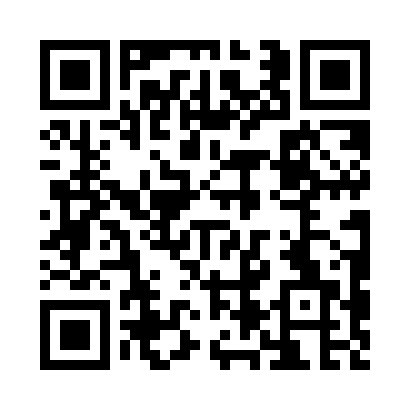 Prayer times for Casper Mountain, Wyoming, USAWed 1 May 2024 - Fri 31 May 2024High Latitude Method: Angle Based RulePrayer Calculation Method: Islamic Society of North AmericaAsar Calculation Method: ShafiPrayer times provided by https://www.salahtimes.comDateDayFajrSunriseDhuhrAsrMaghribIsha1Wed4:305:591:024:568:069:362Thu4:285:571:024:578:089:383Fri4:265:561:024:578:099:394Sat4:245:551:024:578:109:415Sun4:235:541:024:588:119:426Mon4:215:521:024:588:129:447Tue4:195:511:024:588:139:458Wed4:185:501:024:598:149:479Thu4:165:491:024:598:159:4810Fri4:145:481:024:598:169:5011Sat4:135:461:025:008:189:5112Sun4:115:451:025:008:199:5313Mon4:105:441:025:008:209:5514Tue4:085:431:025:018:219:5615Wed4:075:421:025:018:229:5816Thu4:055:411:025:018:239:5917Fri4:045:401:025:028:2410:0118Sat4:025:391:025:028:2510:0219Sun4:015:381:025:028:2610:0420Mon4:005:371:025:038:2710:0521Tue3:585:371:025:038:2810:0622Wed3:575:361:025:038:2910:0823Thu3:565:351:025:048:3010:0924Fri3:555:341:025:048:3110:1125Sat3:535:341:025:048:3210:1226Sun3:525:331:025:058:3210:1327Mon3:515:321:035:058:3310:1528Tue3:505:321:035:058:3410:1629Wed3:495:311:035:068:3510:1730Thu3:485:311:035:068:3610:1831Fri3:475:301:035:068:3710:19